JAHRESKREISTREFFEN 2018 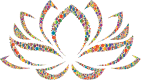 gemeinsam gönnen wir uns das spüren und erfahren der jahreskreisfeste mit seelenreisen und kreativen ritualen im geiste der jeweiligen jahreszeit. wir nehmen uns die zeit, die zusammenhänge zwischen dem innen und dem aussen zu erkennen, wahrzunehmen, zu leben und zu feiern. die kreistreffen finden sonntags statt, von 10 bis 16 uhr. sie kosten jeweils 50.- sfr. im preis enthalten ist ein einfaches, leichtes mittagessen (vegan) und das material. anmeldungen sind bis eine woche vor dem kreistreffen möglich.IMBOLC, 04. FEBRUAR OSTARA, 25. MÄRZ BELTANE, 29. APRIL LITHA, 24. JUNI LAMMAS, 5. AUGUST MABON, 23. SEPTEMBER SAMHAIN, 4. NOVEMBER YULE, 23. DEZEMBERanmeldung & infos:fabia meyer, atelier fabia weidweg 8, 3032 hinterkappelen031 901 01 50 / 079 365 37 65fabia@atelierfabia.ch www.atelierfabia.chJAHRESKREISTREFFEN 2018 gemeinsam gönnen wir uns das spüren und erfahren der jahreskreisfeste mit seelenreisen und kreativen ritualen im geiste der jeweiligen jahreszeit. wir nehmen uns die zeit, die zusammenhänge zwischen dem innen und dem aussen zu erkennen, wahrzunehmen, zu leben und zu feiern. die kreistreffen finden sonntags statt, von 10 bis 16 uhr. sie kosten jeweils 50.- sfr. im preis enthalten ist ein einfaches, leichtes mittagessen (vegan) und das material. anmeldungen sind bis eine woche vor dem kreistreffen möglich.IMBOLC, 04. FEBRUAR OSTARA, 25. MÄRZ BELTANE, 29. APRIL LITHA, 24. JUNI LAMMAS, 5. AUGUST MABON, 23. SEPTEMBER SAMHAIN, 4. NOVEMBER YULE, 23. DEZEMBERanmeldung & infos:fabia meyer, atelier fabia weidweg 8, 3032 hinterkappelen031 901 01 50 / 079 365 37 65fabia@atelierfabia.ch www.atelierfabia.chJAHRESKREISTREFFEN 2018 gemeinsam gönnen wir uns das spüren und erfahren der jahreskreisfeste mit seelenreisen und kreativen ritualen im geiste der jeweiligen jahreszeit. wir nehmen uns die zeit, die zusammenhänge zwischen dem innen und dem aussen zu erkennen, wahrzunehmen, zu leben und zu feiern. die kreistreffen finden sonntags statt, von 10 bis 16 uhr. sie kosten jeweils 50.- sfr. im preis enthalten ist ein einfaches, leichtes mittagessen (vegan) und das material. anmeldungen sind bis eine woche vor dem kreistreffen möglich.IMBOLC, 04. FEBRUAR OSTARA, 25. MÄRZ BELTANE, 29. APRIL LITHA, 24. JUNI LAMMAS, 5. AUGUST MABON, 23. SEPTEMBER SAMHAIN, 4. NOVEMBER YULE, 23. DEZEMBERanmeldung & infos:fabia meyer, atelier fabia weidweg 8, 3032 hinterkappelen031 901 01 50 / 079 365 37 65fabia@atelierfabia.ch www.atelierfabia.ch